ANEXO 1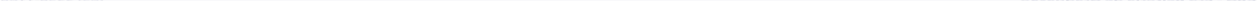 FICHA DE INSCRIÇÃOSELEÇÃO DE DISCENTES BOLSISTAS/ VOLUNTÁRIOS/AS PARA O PROGRAMA DE RESIDÊNCIAPEDAGÓGICA (Edital Capes n. 05/2020) da USPTelefones (incluir número de WhatsApp, se possível):E-mail:Possui vínculo empregatício? (Caso sim, especificar.)DADOS BANCÁRIOS (caso já possua):Banco do BrasilNúmero da conta corrente:Número da agência:Enviar escaneados documentos pessoais, comprovante de residência, comprovante de matrícula, histórico escolar da graduação; comprovante de cadastro do currículo na plataforma da Educação Básica CAPES (print da tela de envio do currículo).DADOS PESSOAIS:Nome completo:Curso/campus:Período que cursará em 2021/1:Turno:CPF:RG:Órgão Expedidor:Data de nascimento:Endereço residencial: